Муниципальное бюджетное дошкольное образовательное учреждение детский сад №7Конспект непосредственной образовательной деятельности для детей подготовительной группы по развитию речи  на тему «Сочиняем и инсценируем сказку».Подготовила и реализовала :Воспитатель МБДОУ д/с №7Калашникова Е.В.г. Миллерово2021/2022 уч. годЦель: Продолжать активизировать связную речь детей через сочинение сказок. Повышать  познавательную активность детей  к театрализованной деятельности через инсценированние.   Задачи:Образовательные:- учить сочинять сказку по заданному сюжету; связно, последовательно излагать ход сказки, используя распространенные предложения;-совершенствовать артистические навыки детей.-закрепить умение самостоятельно озвучивать выбранные роли.Развивающие:- совершенствовать умения использовать в речи речевые обороты.- развивать познавательный интерес к элементам театрализованной деятельности.-развивать самостоятельность в выборе роли и распределении ролей.-развивать речь, расширять словарный запас.-развивать память, мышление, воображение и фантазию.Воспитательные:-воспитывать эстетическое восприятие художественных образов.- воспитывать интерес к сказкам, их сочинительству, желание действовать сообща, в коллективе.- вырабатывать положительную самооценку, уверенность в себе, учить преодолевать комплексы.Предварительная работа: -  Чтение сказок; беседы по сказкам.-  Играли дидактические игры «Назови сказку», «Исправь ошибку», «Кто потерялся?», «Кто лишний?», «Что произойдет, если…?»- Составление описательных рассказов, рассказов по картинам, из опыта, разгадывание и придумывание загадок, небылиц;- Знакомство  детей с некоторыми театральными профессиями.- Рассказ воспитателя «Что такое театр».- Демонстрация различных видов кукольного театра. -Изготовление  и приобретение с родителями, детьми масок, атрибутов для инсценировки. Материалы и оборудование: Маски героев, конверт, стол, стулья, музыкальные инструменты, самовар, чайный набор, игрушки на подарки, и сладости на стол.  Ход НОДЗвучит спокойная музыка.Воспитатель: -Ребята, когда я сегодня пришла в детский сад, то у нас в группе обнаружила вот этот конверт (показывает конверт детям). Давайте посмотрим, что же в нём лежит?Раздается телефонный звонок. Воспитатель берёт трубку и разговаривает по телефону.-Ребята, как вы думаете, кто мне звонил? Мне звонила воспитатель  из младшей группы. Оказывается, это она оставила нам конверт. Ольга Петровна рассказала, что в группе не осталось книг, которые бы они ещё не читали. Она просит нас помочь придумать новую сказку для её малышей. Поможем Ольге Петровне? А кто будет героями сказки, вы узнаете, когда отгадаете загадки, которое находится в конверте.Воспитатель открывает конверт. Читает загадки. С каждым правильным ответом достаёт из конверта маску героя.Летом ходит без дороги Возле сосен и берез, А зимой он спит в берлоге,От мороза прячет нос.                             (Медведь)Комочек пуха,Длинное ухо,Прыгает ловко,Любит морковку.              (Заяц)Юркнула из норки ловко,Есть спортивная сноровка,Эту шуструю малышкуНазывают серой...                       (Мышкой)Из малька выходят лапки —Длинноногие ребятки.В луже прыгает квакушка –Длинноногая…                      (Лягушка)- Ну, что, ребята, сочиним сказку для малышей?- Но сначала давайте вспомним, что такое сказка? (Сказка – это рассказ о вымышленных событиях, о том, чего не бывает на свете.)- Кто сочиняет сказки?- Сказка родилась давно, прежде чем человек научился читать и писать. Сказку сочиняли народные мечтатели и рассказывали их родным и друзьям, а те передавали сказку дальше. И шагала сказка по свету из уст в уста, яркая, умная, веселая. Страна сказок – самая удивительная и чудесная из всех стран на свете. Где еще, как ни здесь, можно увидеть в небе несущийся под облаками ковер – самолет, гуляя по лесу, встретить говорящего человеческим голосом серого волка или случайно набрести на ветхую избушку Бабы –Яги!- Какое волшебство бывает в сказке? (волшебные предметы, превращения, сказочные герои)- А какие герои появляются в сказке (добрые и злые)- Из каких частей состоит сказка? (Зачин, основная часть, концовка)- С каких обычно слов начинаются сказки? («Жили-были», «В некотором царстве, в некотором государстве».)- Следующая часть сказки – основная часть. А вы знаете, что такое основная часть сказки? (самые интересные события, герой попадает в какую-либо историю).- Как называется последняя часть сказки? (Концовка)- Какими словами заканчиваются сказки?(«Стали жить, поживать и добра наживать»,«Вот и сказки конец, а кто слушал – молодец»,«Я там был, мед, пиво пил, по усам текло, а в рот не попало»,«Сказка - ложь, да в ней намек, добрым молодцам урок»)- Давайте ещё раз повторим, из каких частей состоит сказка: начало, основная часть, концовка.СКАЗОЧНАЯ ЗАРЯДКА(Построение.)Слушай, сказочный народ,Собираемся на сход.Поскорее в строй вставайтеИ зарядку начинайте. (Потягивание.)Потягушка, потянись!Поскорей, скорей проснись!День настал давным-давно,Он стучит в твое окно.- Ребята, а может кто-то из вас знает, как ещё по-другому называют людей, которые сочиняют и рассказывают сказки? Таких людей называют сказочниками. И вот для того чтобы у вас получились необычные, интересные сказки, я предлагаю вам превратиться в сказочников. Давайте произнесем вместе со мной волшебные слова (звучит загадочная музыка):«В нашей группе чудо совершается.Дети в сказочников превращаются»- Ребята, а чтобы было ещё легче сочинить сказку, мы будем использовать маски из конверта . Это будут наши герои. Обратите внимание на одной маске медведь в колпачке. Как вы думает почему? (У него день рождение). - Подумайте, какими словами начнется наша сказка? (варианты)- Кто будет главным героем нашей сказки? (Медведь с колпачком).- Как вы думаете, какой он? Какой медведь по характеру?- Где будут происходить события? (Ответы детей)- Где жил  медведь? (В берлоге)- Как вы думаете что будет делать медведь? (Праздновать день рождение)- Это какая часть сказки? (Начало)- Кого он пригласит на своё день рождение? (Медведя, зайца, мышь, лягушку)- Что будет происходить дальше, когда он их пригласил? (Звери пришли к нему в берлогу с подарками, пожеланиями. Медведь предложил им сесть за стол на чаепитие. Они весело проводили день рождение: играли в игры и на музыкальных инструментах, пели песни, танцевали и т.д.)- А это какая часть сказки? (основная часть)- Какая часть сказки осталась? (Концовка)- Чем же закончилась сказка? (Когда день рождение подошёл к концу, друзья сделали медведю подарок- фейерверк).Жил-был мишка. По имени Егорка. У него был сегодня замечательный день –день его рождения. Ему исполнилось 6 лет.Егорка решил позвать гостей себе в берлогу. Он сел за стол и начал писать пригласительные для своих друзей: зайки Ксюни, мышки Вари, медведя Влада, лягушонка Ромы.Когда друзья получили приглашения, они очень обрадовались. И стали готовить подарки для своего лучшего друга.Собравшись, они пошли к мишке. Егорка встретил их крепкими объятиями. Они подарили ему свои подарки. Мишка пригласил всех на чаепитие. Друзья пили чай с крендельками и говорили ему пожелания, слава благодарности.Весь день звери веселились: играли в игры и музыкальные инструменты, пели песни, танцевали. А когда наступил вечер и день рождение подошел к концу, друзья сделали для мишки сюрприз. Они запустили в небо яркий, красочный фейерверк.   На прощание Егорка всех обнял и поблагодарил их за визит. Воспитатель: - Ребята, а как можно назвать нашу сказку? («День рождение мишки»).- Кто из вас может рассказать сказку от начала до конца?Выслушиваются 2-3 ребенка.-Ребята, какие вы молодцы! Придумали очень интересную сказку для малышей. Давайте с вами инсценируем нашу сказку и запишем её на видео.  Им будет интересно не только послушать сказку, но и увидеть на экране телевизора.  Договорились? Инсценируем сказку и записываем видео.- Какие мы молодцы. Вы настоящие артисты.-Но пришло время становиться обычными ребятами, давайте все вместе произнесем слова:«В нашей группе чудо совершается -Сказочники в обычных детей превращаются»Звучит сказочная музыка.Рефлексия.- Кем вы сегодня были?- О ком была ваша сказка?- Что вам больше всего понравилось?- Что вам показалось сегодня самым интересным?- Что было сложным?- А что легко удалось сделать?Фото отчёт по НОД.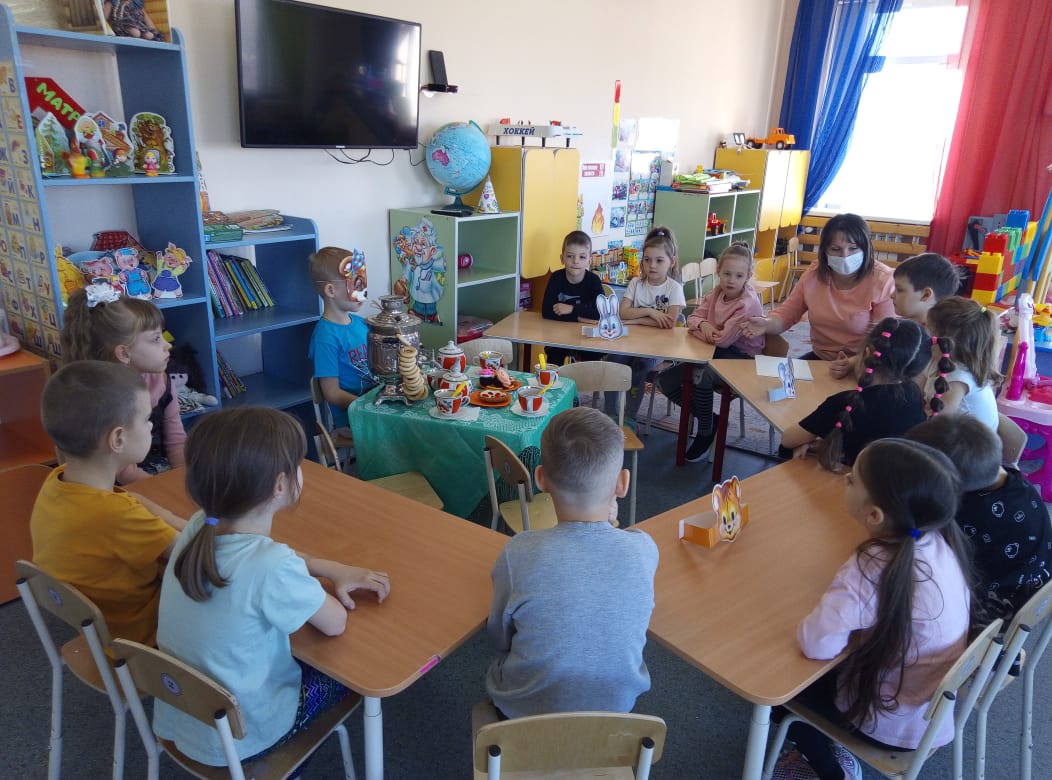 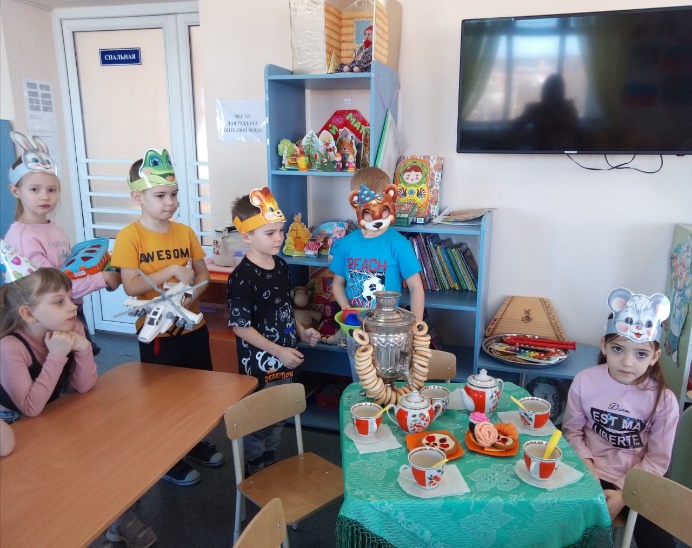 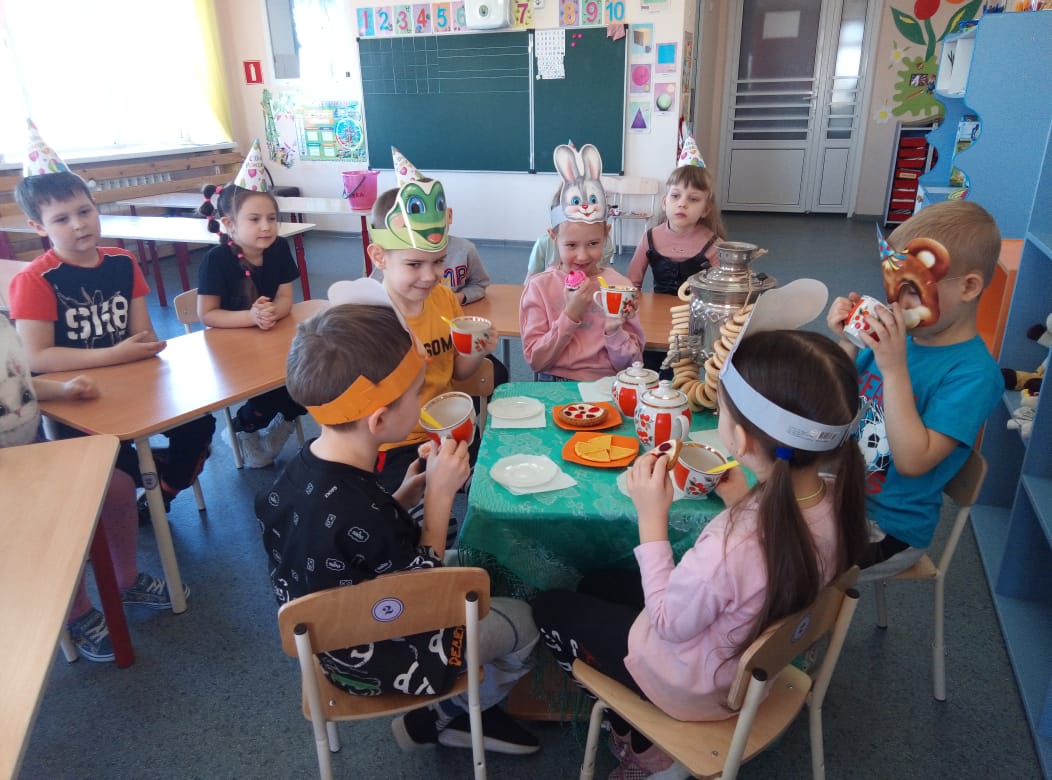 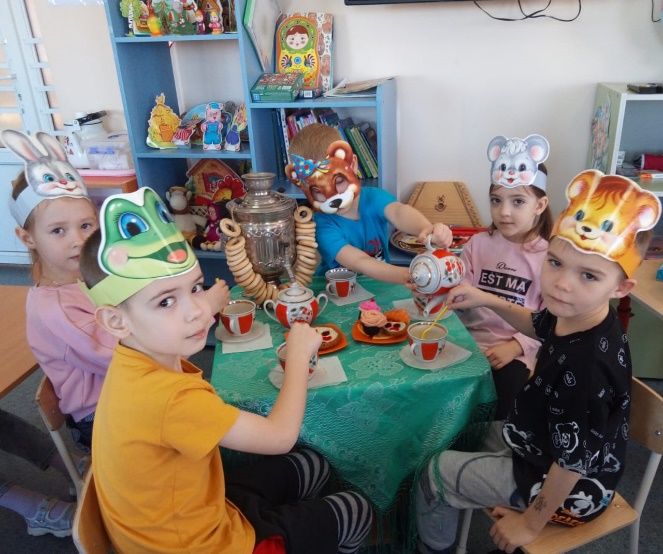 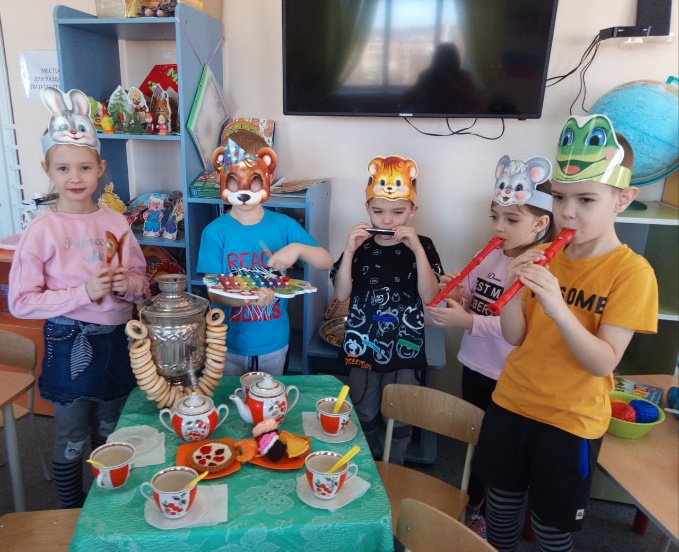 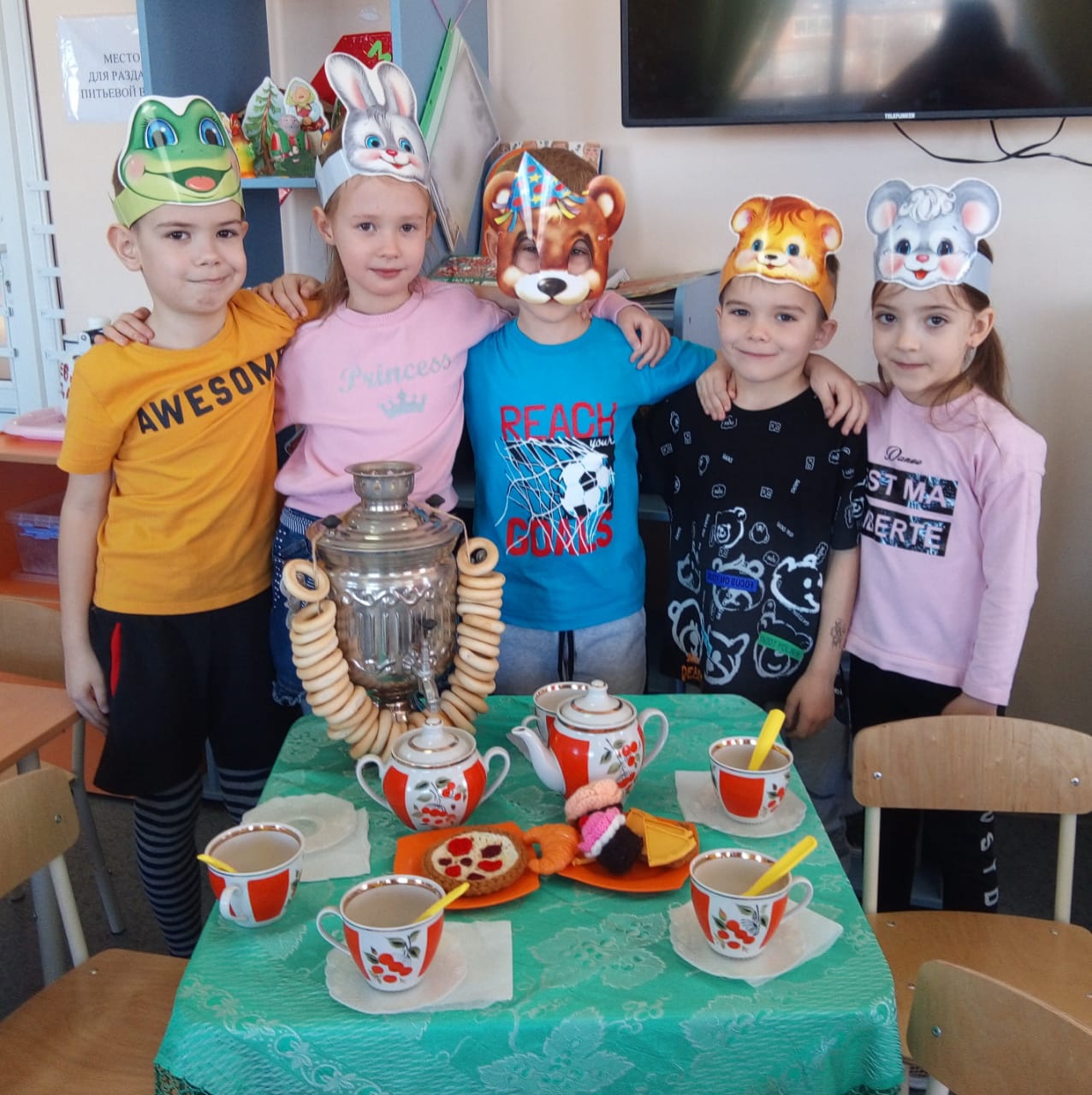 